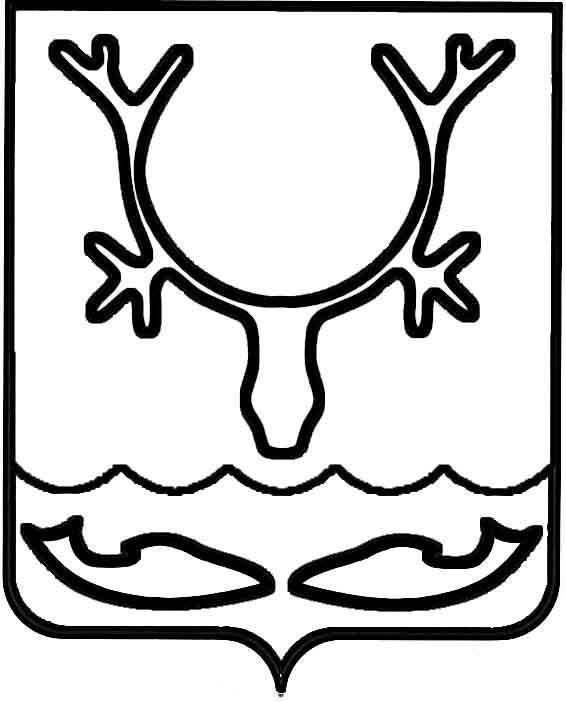 Администрация МО "Городской округ "Город Нарьян-Мар"ПОСТАНОВЛЕНИЕот “____” __________________ № ____________		г. Нарьян-МарО внесении изменения в Положение о порядке предоставления субсидий на компенсацию выпадающих доходов при оказании населению услуг общественных бань на территории                  МО "Городской округ "Город Нарьян-Мар", утвержденного постановлением Администрации МО "Городской округ "Город Нарьян-Мар"                от 10.02.2014 № 363В соответствии со статьей 78 Бюджетного кодекса Российской Федерации                  (в ред. Федерального закона от 07.05.2013 № 104-ФЗ "О внесении изменений                        в Бюджетный кодекс Российской Федерации и отдельные законодательные акты Российской Федерации в связи с совершенствованием бюджетного процесса"), Федеральным законом от 06.10.2003 № 131-ФЗ "Об общих принципах организации местного самоуправления в Российской Федерации" Администрация МО "Городской округ "Город Нарьян-Мар"  П О С Т А Н О В Л Я Е Т:Внести изменение в пункт 3.6. Положения о порядке предоставления субсидий на компенсацию выпадающих доходов при оказании населению услуг общественных бань на территории МО "Городской округ "Город Нарьян-Мар", утвержденного постановлением Администрации МО "Городской округ "Город Нарьян-Мар" от 10.02.2014 № 363 (в ред. постановлений Администрации МО "Городской округ "Город Нарьян-Мар" от 12.08.2014 № 1912, от 15.12.2014 № 3089, от 10.02.2015 № 131, от 28.01.2016 № 76), изложив его в следующей редакции:"3.6.	Для получения субсидии Получатели субсидии представляют                           в Управление экономики ежемесячно, не позднее 10-го числа месяца, следующего              за отчетным, расчеты на предоставление субсидии по форме согласно          приложению № 1. При отсутствии замечаний проверенный расчет направляется Главному распорядителю.Субсидия за декабрь (далее – предварительная субсидия) предоставляется        не позднее 20 декабря текущего года в пределах остатка неиспользованных лимитов бюджетных обязательств по данным предварительного отчета.Окончательный расчет за декабрь производится на основании расчета, представленного не позднее 01 февраля года, следующего за отчетным, в пределах лимитов бюджетных обязательств текущего финансового года.В случае если объем предоставленной за декабрь предварительной субсидии превышает объем субсидии, определенный по данным расчета за декабрь, предоставленного получателем субсидии, излишне перечисленная субсидия подлежит возврату в городской бюджет до 15 февраля года, следующего за отчетным.Главный распорядитель после проверки расчета Управлением экономики перечисляет субсидию на расчетный счет Получателя субсидии в соответствии                   с показателями кассового плана исполнения городского бюджета на текущий финансовый год в установленном порядке.".2.	Настоящее постановление вступает в силу со дня его подписания, подлежит официальному опубликованию и распространяет свое действие на отношения, возникшие с 01 января 2016 года.1208.2016910Глава МО "Городской округ "Город Нарьян-Мар" Т.В.Федорова